Do not capitalize your abstract titleA. B. Lastname1*, C. Lastname2,3, …., and F. Lastname31 Department of Example Science, Example University, City, Country2 Example Labs, City, Country3 Company, City, Country* Corresponding author, email: author@example.eduMotivationDo not use more than 300 words and do not exceed one page. Do not change the format. Use only the provided format templates. 3D printing is of outstanding importance in medical engineering and has been growing continuously in recent years. From prostheses and soft implants to matrices for tissue engineering, additive manufacturing has decisive advantages for medicine. The scientific conference AMMM 2019 brings together engineers, scientists and technicians with physicians and entrepreneurs to discuss the latest achievements in 3D printing development for medicine.Materials and MethodsAdditive manufacturing, often referred to as 3D printing, has long since proven its suitability for everyday use. However, many questions remain unanswered for use in medicine. Complex melting and hardening processes take place during the layer-by-layer construction of medical devices from liquid or solid materials, the physical-chemical modelling of which is often still pending, so that a discussion forum is to be given at AMMM on topics relating to the achievable precision and the expected technical properties of the medical devices produced in this way.Results and DiscussionQuestions about the precision and interaction of the printed materials with their future application matrix are important for all industries. However, these requirements are of particular interest in the medical environment, where biological compatibility and long-term stability are of particular importance. Medical technology companies are also faced with the question of whether this modern manufacturing technology should only be used in prototype and individualized sample development or also in series production. ConclusionCosts and benefits have to be assessed very individually. AMMM 2019 will focus on these questions, with particular emphasis on the medical device regulation of patient-specific devices.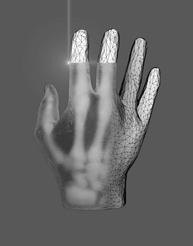 Figure 1: You may include one figure. Please use grey-scale images only and place the figure in-line.
 Author’s statementResearch funding: The author state no funding involved. Conflict of interest: Authors state no conflict of interest. Informed consent: Informed consent has been obtained from all individuals included in this study. Ethical approval: The research related to human use complies with all the relevant national regulations, institutional policies and was performed in accordance with the tenets of the Helsinki Declaration, and has been approved by the authors’ institutional review board or equivalent committee.References[1]	G. O. Young, Synthetic structure of industrial plastics (Book style with paper title and editor), in Plastics, 2nd ed. vol. 3, J. Peters, Ed. New York, McGraw-Hill, 1964, pp. 15–64.[2]	W.-K. Chen, Linear Networks and Systems (Book style).Belmont, CA: Wadsworth, 1993, pp. 123–135.[3]	J. U. Duncombe, Infrared navigation—Part I: An assessment of feasibility (Periodical style), IEEE Trans. Electron Devices, vol. ED-11, pp. 34–39, Jan. 1959.